Microwave Safety 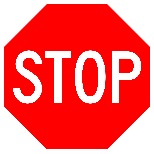 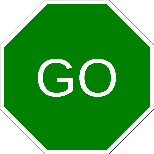 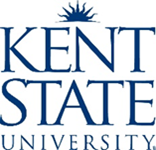 